            МИНИСТЕРСТВО ОБРАЗОВАНИЯ РЯЗАНСКОЙ ОБЛАСТИ           ОГБПОУ «КАДОМСКИЙ ТЕХНОЛОГИЧЕСКИЙ ТЕХНИКУМ» 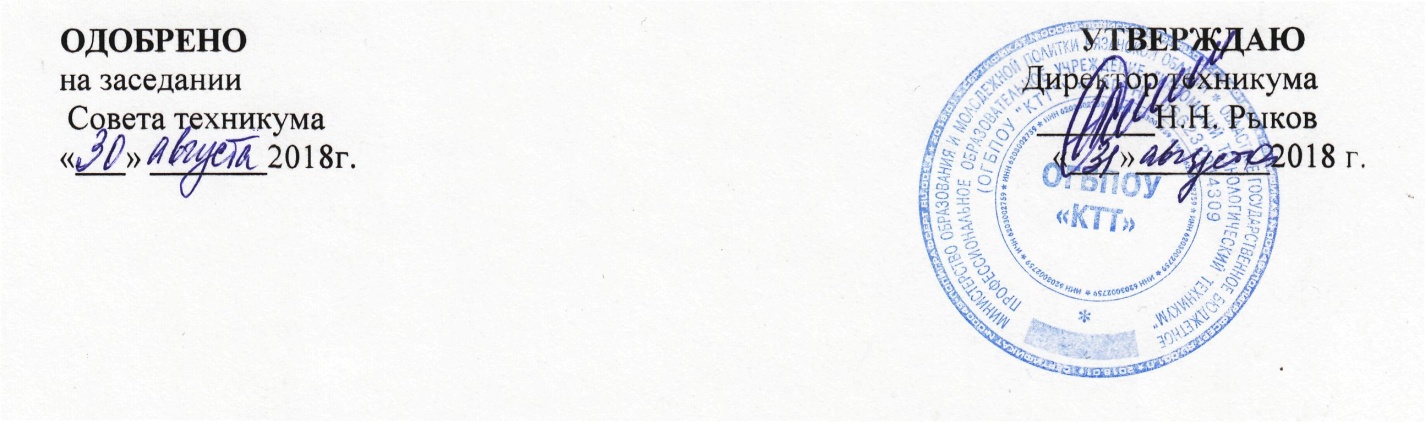 ПОЛОЖЕНИЕО ГОСУДАРСТВЕННОЙ ИТОГОВОЙ АТТЕСТАЦИИ ПО ОБРАЗОВАТЕЛЬНЫМ ПРОГРАММАМ СРЕДНЕГО ПРОФЕССИОНАЛЬНОГО ОБРАЗОВАНИЯ ПРОГРАММАМ ПОДГОТОВКИ СПЕЦИАЛИСТОВ СРЕДНЕГО ЗВЕНА.                                                  п.г.т. Кадом1. Общие положения1.1. Положение о государственной итоговой аттестации по образовательным программам среднего профессионального образования - программам подготовки специалистов среднего звена в Областном государственном бюджетном профессиональном образовательном учреждении «Кадомский технологический техникум» (далее - Положение, Учреждение) разработано в соответствии с:- Федеральным законом от 29 декабря 2012 г. № 273 - ФЗ «Об образовании в Российской Федерации»;- Приказом Министерства образования и науки РФ № 968 от 16 августа 2013 г. «Об утверждении Порядка проведения государственной итоговой аттестации по образовательным программам среднего профессионального образования» и Изменениями к данному Порядку, утвержденными приказом Министерства образования и науки РФ №74 от 31 января 2014 года.- ФГОС СПО по специальностям;- Уставом Учреждения1.2. Данное Положение устанавливает порядок организации и проведения в Учреждении государственной итоговой аттестации студентов, завершающих освоение программ подготовки специалистов среднего звена (основных профессиональных образовательных программ) (далее - ППССЗ ).1.3. Государственная итоговая аттестация является обязательной для всех студентов Учреждения, проводится с целью определения соответствия результатов освоения студентами образовательных программ среднего профессионального образования -ППССЗ соответствующим требованиям федерального государственного образовательного стандарта среднего профессионального образования (далее - ФГОС СПО) по каждой ОП СПО. И завершается выдачей диплома государственного образца об уровне образования и присуждаемой квалификации.2. Организация работы государственной экзаменационной комиссии2.1. Для проведения итоговой государственной аттестации по каждой ОП СПО ППССЗ, реализуемой в Учреждении, приказом директора создается государственная экзаменационная комиссия (далее - ГЭК).2.2. Государственная экзаменационная комиссия формируется:- из преподавателей Учреждения, имеющих высшую и первую квалификационную категорию;- из лиц, приглашенных из сторонних организаций: преподавателей, имеющих высшую или первую квалификационную категорию (в рамках образовательных  кластеров), представителей работодателей по профилю подготовки, выпускников.  Численность ГЭК должна быть не менее 5 человек, создается единой для всех форм обучения (очной, заочной).2.3. ГЭК возглавляет председатель, который организует и контролирует деятельность государственной экзаменационной комиссии, обеспечивает единство требований, предъявляемых к выпускникам. Председатель ГЭК утверждается министерством образования Рязанской области, по рекомендации Педагогического совета Учреждения не позднее 20 декабря текущего года на следующий календарный год (с 1 января по 31 декабря). Председателем ГЭК утверждается лицо, не работающее в Учреждении из числа:- руководителей или заместителей руководителей организаций, осуществляющих образовательную деятельность по профилю подготовки выпускников, имеющих ученую степень или ученое звание, в рамках образовательных кластеров;- руководителей или заместителей организаций, осуществляющих образовательную деятельность по профилю подготовки выпускников, имеющих высшую квалификационную категорию, в рамках образовательных кластеров.- представителей работодателей по профилю подготовки выпускников.2.4. Директор Учреждения является заместителем председателя государственной экзаменационной комиссии. При создании в Учреждении нескольких государственных экзаменационных комиссий назначается несколько заместителей председателя государственной экзаменационной комиссии из числа заместителей руководителя образовательной организации или педагогических работников, имеющих высшую квалификационную категорию по профилю подготовки выпускников. Из членов ГЭК назначается ответственный секретарь, оформляющий протоколы заседаний государственной экзаменационной комиссии.2.5. Государственная экзаменационная комиссия действует в течение одного календарного года.2.6. Основные функции государственной экзаменационной комиссии:- комплексная оценка уровня подготовки выпускников и их соответствие требованиям ФГОС СПО;- принятие решения о присвоении уровня квалификации по результатам ГИА и выдаче выпускнику соответствующего документа;- разработка рекомендаций по совершенствованию качества подготовки специалистов среднего звена.2.7. На заседания ГЭК представляются следующие документы:- ФГОС СПО;- Программа государственной итоговой аттестации специалистов среднего звена;- приказ директора о допуске студентов к государственной итоговой аттестации;- сводная ведомость успеваемости студентов по группам;- зачетные книжки студентов с отметкой о допуске к  ИГ А;- книга протоколов заседаний ГЭК.2.8. ГЭК составляет ежегодный отчет о работе, который обсуждается на Педагогическом совете Учреждения.3. Формы государственной итоговой аттестации3.1. Формой государственной итоговой аттестации по ОП СПО - ППССЗ в Учреждении является защита выпускной квалификационной работы (далее - ВКР).3.2. Выпускная квалификационная работа способствует систематизации и закреплению знаний выпускника по специальности при решении конкретных задач, а также выяснению уровня подготовки выпускника к самостоятельной работе, степени освоение компетенций.3.3. Выпускная квалификационная работа выполняется в виде- дипломной работы по специальностям:19.02.10 Технология продукции общественного питания23.02.03 Техническое обслуживание и ремонт автомобильного транспортаКаждая форма выпускной квалификационной работы по ОП СПО имеет определенную структуру и содержание, которая отражена в методических указаниях по выполнению выпускной квалификационной работы.3.4. Темы выпускных квалификационных работ рассматриваются на заседаниях методических цикловых комиссий и утверждаются приказом директора Учреждения. Тематика выпускной квалификационной работы должна соответствовать содержанию одного или нескольких профессиональных модулей, входящих в ОП СПО - ППССЗ.Студент может самостоятельно выбрать тему выпускной квалификационной работы, в т.ч. может предложить свою тематику с обоснованием целесообразности ее разработки для практического применения.3.5. Темы выпускных квалификационных работ выдаются студентам до начала прохождения производственной (преддипломной) практики.3.6. Для подготовки выпускной квалификационной работы приказом директора назначается руководитель работы (проекта) и консультанты разделов.3.7. По утвержденным темам руководители ВКР разрабатывают задания для каждого студента. Объем задания должен соответствовать времени, отводимому на выполнение ВКР. Задания на ВКР подписываются руководителем работы и утверждаются заместителем директора по УПР.3.8. Основными функциями руководителя ВКР являются:- разработка заданий;- консультирование студентов по вопросам содержания и последовательности выполнения ВКР (назначение и задачи, структура и объем работы, принципы разработки и оформления, примерное распределение времени на выполнение отдельных частей ВКР);- оказание помощи студенту в подборе необходимой литературы;- контроль хода выполнения ВКР;- подготовка письменного отзыва на ВКР.Отзыв на ВКР должен включать:- заключение по выбору разработанной темы в части актуальности и новизны;- оценку практической значимости работы;- характеристику отношения обучающего к процессу выполнения работы;- выводы по качеству выполненной работы;- оценку в целом ВКР;- рекомендации по присвоению квалификации;- оценку экономической части работы (при наличии);- замечания нормоконтроля.3.9. Основными функциями консультанта ВКР являются:- разработка задания в части содержания консультируемого вопроса;- оказание помощи студенту в подборе необходимой литературы в части содержания консультируемого вопроса;- контроль хода выполнения ВКР в части содержания консультируемого вопроса.3.10. ВКР могут выполняться студентами как в Учреждении, так и на предприятии (организации).3.11. Завершенная ВКР подписывается руководителем и консультантами, и вместе с письменным отзывом передается заведующему отделением для дальнейшего рецензирования.3.12. Выполненные ВКР  рецензируются специалистами из числа работников предприятий, организаций, профессионально владеющих вопросами, связанными с тематикой ВКР. Рецензия должна включать:- заключение о соответствии содержания ВКР заявленной теме;- оценку качества выполнения каждого раздела ВКР;- оценку степени разработки поставленных вопросов, теоретической и практической значимости работы;- оценку ВКР.Содержание рецензии доводится до сведения студента не позднее, чем за день до защиты ВКР. Внесение изменений в ВКР после получения рецензии не допускается.4. Порядок проведения государственной итоговой аттестации4.1. Для проведения ГИА по каждой ОП СПО - ППССЗ ежегодно разрабатывается методическими цикловыми комиссиями Программа государственной итоговой аттестации с обсуждением на заседании Педагогического совета с участием председателей ГЭК.4.2. Программа государственной итоговой аттестации определяет:- форму и вид ИГА;- объем и время на подготовку и проведение ИГА;- сроки проведения ИГА;- условия подготовки и процедуры проведения ИГА;- требования к выпускным квалификационным работам;- критерии оценки знаний выпускников.4.3. Программа итоговой государственной аттестации утверждается приказом директора и доводится до студентов не позднее чем за шесть месяцев до начала ИГА.4.4. К итоговой государственной аттестации допускаются студенты, не имеющие академической задолженности и в полном объеме выполнившие учебный план или индивидуальный учебный план по осваиваемой образовательной программе среднего профессионального образования и подтвердившие освоение компетенций при изучении теоретического материала и прохождения практики по каждому из основных видов профессиональной деятельности. При условии отсутствия академической задолженности и выполнения в полном объему учебного плана по осваиваемой образовательной программе среднего профессионального образования и подтверждении освоения компетенций при изучении теоретического материала и прохождения практики по каждому из основных видов профессиональной деятельности, к ИГА экстерном в Учреждении допускаются лица, осваивающие ОП СПО в форме самообразования, или обучавшиеся в образовательной организации, не имеющей по данной программе аккредитации.4.5. Работа ГЭК в период государственной итоговой аттестации осуществляется в соответствии с расписанием, которое утверждается директором Учреждения и доводится до сведения выпускников не позднее, чем за две недели до начала работы ГЭК.4.6. Защита выпускных квалификационных работ проводится на открытых заседаниях государственной экзаменационной комиссии с участием не менее двух третей ее состава.На защиту одной ВКР отводится до 45 минут. Процедура защиты устанавливается председателем ГЭК по согласованию с членами комиссии и, как правило, включает доклад выпускника (не более 10-15 минут), чтение отзыва и рецензии, вопросы членов комиссии, ответы выпускника. Студентам и лицам, привлекаемым к государственной итоговой аттестации, во время её проведения запрещается иметь при себе и использовать средства связи.4.7. Результаты защиты выпускной квалификационной работы определяются оценками «отлично», «хорошо», «удовлетворительно», «неудовлетворительно» и объявляются в тот же день после оформления в установленном порядке протоколов заседания государственной экзаменационной комиссии. При определении итоговой оценки по защите ВКР учитываются: доклад выпускника, его ответы на вопросы; оценка рецензента; отзыв руководителя. В протоколе фиксируются: итоговая оценка ВКР, вопросы, особое мнение членов комиссии.4.8. Решения государственных экзаменационных комиссий принимаются на закрытых заседаниях простым большинством голосов членов комиссии, участвующих в заседании, при обязательном присутствии председателя комиссии или его заместителя. При равном числе голосов голос председательствующего на заседании государственной экзаменационной комиссии является решающим. Решение государственной экзаменационной комиссии оформляется протоколом, который подписывается председателем государственной экзаменационной комиссии, его заместителем, секретарем и членами государственной экзаменационной комиссии. Протоколы ГЭК хранятся в архиве Учреждения 75 лет.4.9. Выпускникам, не проходившим  итоговую государственную аттестацию по уважительной причине, предоставляется возможность пройти итоговую государственную аттестацию без отчисления из Учреждения. Выпускник на имя директора  подает заявление с предоставлением документов, подтверждающих уважительную причину не возможности прохождения ИГА в установленные сроки. Приказом директора определяются сроки дополнительных заседаний ГЭК, но не позднее четырех месяцев с момента подачи студентом заявления.4.10. Студенты, не прошедшие итоговой государственной аттестации по неуважительной причине или получившие на итоговой государственной аттестации неудовлетворительные результаты, отчисляются из Учреждения с выдачей справки установленного образца. Данные студенты могут пройти итоговую государственную аттестацию не ранее чем через шесть месяцев после прохождения итоговой государственной аттестации впервые.4.11. Для прохождения итоговой государственной аттестации лицо, не прошедшее итоговую государственную аттестацию по неуважительной причине или получившее на государственной итоговой аттестации неудовлетворительную оценку, восстанавливается в Учреждение в течение следующего учебного года, но не позднее времени, предусмотренного календарным графиком для прохождения итоговой государственной аттестации, соответствующей образовательной программе среднего профессионального образования. Повторное прохождение итоговой государственной аттестации для одного лица допускается не более двух раз.4.12.ГЭК может признать целесообразным повторную защиту выпускником той же темы ВКР либо вынести решение о закреплении за ним новой темы ВКР.4.13. ВКР подлежит хранению в течение 5 лет.Лучшие ВКР, представляющие учебно-методическую ценность, могут быть использованы в качестве учебных пособий в Учреждении.   5. Порядок проведения итоговой государственной аттестации для выпускников из числа лиц с ограниченными возможностями здоровья5.1.Для выпускников из числа лиц с ограниченными возможностями здоровья ИГА проводится с учетом особенностей психофизического развития, индивидуальных возможностей и состояния здоровья ( далее - индивидуальные особенности)5.2.При проведении государственной итоговой аттестации обеспечивается соблюдение следующих требований:- проведение итоговой государственной аттестации для лиц с ограниченными возможностями здоровья в одной аудитории совместно с выпускниками, не имеющими ограниченных возможностей здоровья, если это не создаст трудностей для выпускников при прохождении итоговой государственной аттестации;- присутствие в аудитории ассистента, оказывающего выпускникам техническую помощь с учетом их индивидуальных особенностей (занять рабочее место, передвигаться, разместить материал ВКР, общаться с членами государственной экзаменационной комиссии);- пользование необходимыми выпускникам техническими средствами при прохождении ИГА с учетом их индивидуальных особенностей;- обеспечение беспрепятственного доступа выпускников в аудитории, туалетные комнаты, наличие специальных приспособлений (пандусов, поручней, тактильных полос);5.3. Для лиц с нарушениями опорно-двигательного аппарата, инвалидов- колясочников ИГА организуется в аудитории на первом этаже.5.4. Дополнительно при проведении ИГА обеспечивается соблюдение следующих требований в зависимости от категории выпускников с ограниченными возможностями здоровья:а) для слабовидящих:- обеспечивается индивидуальное равномерное освещение не менее 3000 люкс;б) для глухих и слабослышащих, с тяжелыми нарушениями речи:- обеспечивается наличие звукоусиливающей аппаратуры коллективного пользования, при необходимости предоставляется звукоусиливающая аппаратура индивидуального пользования;- по их желанию доклад по защите ВКР, вопросы членов ГЭК, ответы выпускника  могут быть в письменном виде;5.5. Выпускники или родители (законные представители) несовершеннолетних выпускников не позднее чем за 3 месяца до начала ИГА, подают письменное заявление о необходимости создания для них специальных условий при проведении ИГА.6. Порядок подачи и рассмотрения апелляций6.1. По результатам итоговой государственной аттестации выпускник, участвовавший в итоговой государственной аттестации, имеет право подать в апелляционную комиссию письменное заявление о нарушении, по его мнению, установленного порядка проведения итоговой государственной аттестации и (или) несогласии с ее результатами (далее - апелляция).6.2. Апелляция подается лично выпускником или родителями (законными представителями) несовершеннолетнего выпускника в апелляционную комиссию Учреждения.Апелляция о нарушении порядка проведения итоговой государственной аттестации подается непосредственно в день проведения итоговой государственной аттестации.Апелляция о несогласии с результатами итоговой государственной аттестации подается не позднее следующего рабочего дня после объявления результатов итоговой государственной аттестации.6.3. Апелляция рассматривается апелляционной комиссией не позднее трех рабочих дней с момента ее поступления. Состав апелляционной комиссии утверждается приказом директора Учреждения одновременно с утверждением состава государственной экзаменационной комиссии. Апелляционная комиссия состоит из председателя, не менее пяти членов, из числа  педагогических работников Учреждения, не входящих в данном учебном году в состав государственной экзаменационной комиссии и секретаря.Председателем апелляционной комиссии является директор Учреждения, либо лицо, исполняющее в установленном порядке обязанности руководителя образовательной организации. Секретарь избирается из числа членов апелляционной комиссии.6.4. Апелляция рассматривается на заседании апелляционной комиссии с участием не менее двух третей ее состава. На заседание апелляционной комиссии приглашается председатель соответствующей государственной экзаменационной комиссии. Выпускник, подавший апелляцию, имеет право присутствовать при рассмотрении апелляции.С несовершеннолетним выпускником имеет право присутствовать один из родителей (законных представителей). Указанные лица должны иметь при себе документы, удостоверяющие личность.Рассмотрение апелляции не является пересдачей итоговой государственной аттестации.6.5. При рассмотрении апелляции о нарушении порядка проведения итоговой государственной аттестации, апелляционная комиссия устанавливает достоверность изложенных в ней сведений и выносит одно из решений:об отклонении апелляции, если изложенные в ней сведения о нарушениях порядка проведения итоговой государственной аттестации выпускника не подтвердились и/или не повлияли на результат итоговой государственной аттестации; об удовлетворении апелляции, если изложенные в ней сведения о допущенных нарушениях порядка проведения итоговой государственной аттестации выпускника подтвердились и повлияли на результат итоговой государственной аттестации.В последнем случае результат проведения итоговой государственной аттестации подлежит аннулированию, в связи  с чем протокол о рассмотрении апелляции не позднее следующего рабочего дня передается в государственную экзаменационную комиссию для реализации решения комиссии. Выпускнику предоставляется возможность пройти итоговую государственную аттестацию повторно, в период работы ГЭК.6.6. Для рассмотрения апелляции о несогласии с результатами итоговой государственной  аттестации, полученными при защите выпускной квалификационной работы, секретарь государственной экзаменационной комиссии не позднее следующего рабочего дня с момента поступления апелляции, направляет в апелляционную комиссию выпускную квалификационную работу, протокол заседания государственной экзаменационной комиссии и заключение председателя государственной экзаменационной комиссии о соблюдении процедурных вопросов при защите подавшего апелляцию выпускника. В результате рассмотрения апелляции о несогласии с результатами итоговой государственной аттестации апелляционная комиссия принимает решение об отклонении апелляции и сохранении результата итоговой государственной аттестации либо об удовлетворении апелляции и выставлении иного результата итоговой государственной аттестации. Решение апелляционной комиссии не позднее следующего рабочего дня передается в государственную экзаменационную комиссию. Решение апелляционной комиссии является основанием для аннулирования ранее выставленных результатов итоговой государственной  аттестации выпускника и выставления новых. Решение апелляционной комиссии принимается простым большинством голосов. При равном числе голосов голос председательствующего на заседании апелляционной комиссии является решающим. Решение апелляционной комиссии доводится до сведения подавшего апелляцию выпускника (под роспись) в течение трех рабочих дней со дня заседания апелляционной комиссии. Решение апелляционной комиссии является окончательным и пересмотру не подлежит. Решение апелляционной комиссии оформляется протоколом, который подписывается председателем и секретарем апелляционной комиссии и хранится в архиве Учреждения.